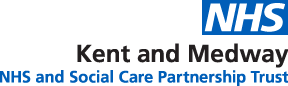 Kent Clinical Neuropsychology Service Referral FormThe person you are referring:Reason for referral (please select all the appropriate check boxes that apply):Gender, relationship status, housing and employment details for the person you are referring Ethnicity of the person you are referring  Additional information AccessRisksConsentOther professionals who are currently involved with the person: Referrer details: Returning your referral Please complete all sections: uncompleted forms may be returned to the referrerTheir name:Address:Home telephone:Mobile:Dob:NHS number:Next of kin name:Next of kin telephone numbers:Home telephone: Mobile telephone:Their neurological diagnosis:NB: Our referral criteria is listed on our website: http://www.kmpt.nhs.uk/kcnsNB: Our referral criteria is listed on our website: http://www.kmpt.nhs.uk/kcnsRelevant current and past medical information (including brain scan results):Their current medication:Reason for referralNeuropsychological therapy Cognitive assessmentCognitive rehabilitationFamily or couple’s intervention Return to work/vocational supportConcerns about client’s behaviourConsultation (i.e. for teams, care staff)Reason for referralPlease provide further details about the presenting problems:PLEASE ENCLOSE ANY RECENT HOSPITAL DISCHARGE SUMMARIES, GPENCOUNTER SHEETS OR OTHER RELEVANT REPORTS/DOCUMENTATIONPLEASE ENCLOSE ANY RECENT HOSPITAL DISCHARGE SUMMARIES, GPENCOUNTER SHEETS OR OTHER RELEVANT REPORTS/DOCUMENTATIONPLEASE ENCLOSE ANY RECENT HOSPITAL DISCHARGE SUMMARIES, GPENCOUNTER SHEETS OR OTHER RELEVANT REPORTS/DOCUMENTATIONPLEASE ENCLOSE ANY RECENT HOSPITAL DISCHARGE SUMMARIES, GPENCOUNTER SHEETS OR OTHER RELEVANT REPORTS/DOCUMENTATIONPLEASE ENCLOSE ANY RECENT HOSPITAL DISCHARGE SUMMARIES, GPENCOUNTER SHEETS OR OTHER RELEVANT REPORTS/DOCUMENTATIONPLEASE ENCLOSE ANY RECENT HOSPITAL DISCHARGE SUMMARIES, GPENCOUNTER SHEETS OR OTHER RELEVANT REPORTS/DOCUMENTATIONPLEASE ENCLOSE ANY RECENT HOSPITAL DISCHARGE SUMMARIES, GPENCOUNTER SHEETS OR OTHER RELEVANT REPORTS/DOCUMENTATIONSelf-identified gender:(please select appropriate checkbox)Male Male Male Male Relationship status:Married       Widowed/ surviving civil partner Self-identified gender:(please select appropriate checkbox)Female Non-binary  Female Non-binary  Female Non-binary  Female Non-binary  Relationship status:Single   Divorced/ person whose civil partnership has dissolvedSelf-identified gender:(please select appropriate checkbox)Female Non-binary  Female Non-binary  Female Non-binary  Female Non-binary  Relationship status:SeparatedNot disclosedSelf-identified gender:(please select appropriate checkbox)Relationship status:Civil partnership  Not knownHousing: Owner-occupier Homeless  Employment status:Unemployed       Not receiving benefits, not working, not seeking workHousing: Tenant-private landlord             Tenant-local authority      Homeless  WorkingLong-term sick/disabled, receiving benefitsHousing: OtherWorkingRetiredUnpaid voluntary workHousing: WorkingRetiredStudentUnemployed & seeking work  White:White:Mixed race:Mixed race:Asian / Asian BritishAsian / Asian BritishBlack / black BritishBlack / black BritishOther ethnic groupsOther ethnic groupsWhite British White and black      Caribbean Indian Caribbean Chinese Irish White and black                 African Pakistani African Any other ethnic group Any other white background White and Asian Bangladeshi Any other black background Not stated               Any other mixed background Any other Asian background Current and past mental health history:Relevant social information (relationships, work, housing, financial):Is the person able to travel to a clinic?        Yes        No Is the person able to travel to a clinic?        Yes        No Is the person able to travel to a clinic?        Yes        No Is the person able to travel to a clinic?        Yes        No Is the person able to travel to a clinic?        Yes        No Is the person able to travel to a clinic?        Yes        No Is the person able to travel to a clinic?        Yes        No Is the person a wheelchair user? Yes No If yes Is it a standard or bariatric chair? Standard                  Yes 	   No Is the person a wheelchair user? Yes No If yes Is it a standard or bariatric chair? Bariatric   Yes   No Is client’s first language English? Yes No If no, is an interpreter required?Yes   No  No Is client’s first language English? Yes No If no, is an interpreter required?Client’s preferred language:Client’s preferred language:Client’s preferred language:Are there any particular risks that we need to be aware of when working with this person and/ or people around them?  (I.e. risk of harm to client, harm to others or accidental harm).  Yes No Please provide details:Please provide details:Please provide details:Does the individual have the mental capacity to consent to this referral?Yes No If yes, have they provided their consent? Yes No If no, has this been made in their best interests? Yes No Is the individual’s next of kin aware of this referral? Yes No GP GP name:GP practice: GP telephone number: GP email address:Social services:Case manager name:Telephone number: Email address: Others: Your name:Today’s date:Your email address:Your telephone numbers:Office: Mobile:Your work address:Your job title:Job title:East KentKent Clinical Neuropsychology Service, Disablement Services Centre, Medway Maritime Hospital, Gillingham, ME7 5NYTel: 01634 833937Email: KAMNASCPT.neuropsych@nhs.netWest KentKent Clinical Neuropsychology Service, Darent House, Hospital Road, Sevenoaks. TN13 3PGTel: 01732 228226Email: KAMNASCPT.npsychadminwest@nhs.netHas all relevant documentation been included with the referral?Yes No 